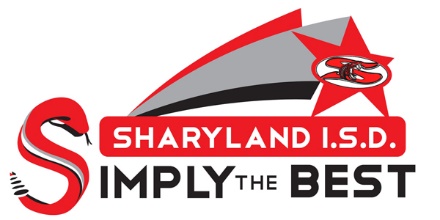 PHYSICAL EDUCATIONGrading Policy and ExpectationsOur goal is for every student to become a life-long active human being by providing the experience and knowledge of sports and physical fitness.Grading PolicyCategories and PercentagesDaily Grade/Participation (Dressing/Attendance/Participating)	60%Skills and Classwork							40%Daily Grade – 60%Each student is required to dress out every day.  Each student will be issued a gray t-shirt and red gym shorts to use until the end of the semester.  Students are responsible for bringing their uniform every day.  Students must also bring socks and athletic shoes (must have a rubber sole) to wear.  All students will be issued a locker in the PE complex.Each student will begin each week with 100 points for their daily grade.  Points will be deducted as follows:Not dressed out (partial dress not accepted) – 50 pointsNo participation – 50 pointsEvery student is required to actively participate as assigned by the instructor.  Non-participation will result in a loss of 50 points per day.        Substitute Uniform – 30 point deduction of the daily gradeSkills and Classwork – 40%This includes all classwork either written or skill-related.Absence/TardiesIllnessIf a student is unable to participate due to illness or injury, he/she must provide the following on a note from their parent/guardian:Student’s nameDateCause of illness/injuryPhone number where parent can be reachedParent’s/Guardian’s SignatureThis note will only excuse the student for one day. Students may be excused from certain physical activities but not necessarily from all activities. Students will still be required to dress out that day.If a student’s illness is serious enough to constitute non-participation from PE for several days, a doctor’s excuse is required.  The school will not accept excuses from non-U.S. doctors.All excuses will be kept on file.Girls will not be excused from dressing out or participating due to menstrual cramps/cycle unless a doctor’s excuse is received.AbsencesExcused absence-You must bring an excused absence slip to make up the activities missed during your absence so that you can receive your daily grade.Unexcused absence-you will be unable to make up the daily grade and will receive a zero as your daily grade.After the 4th absence, you will lose credit for the class.TardiesAll students will be given 10 minutes to dress out and be in their assigned seats. If a student is not in their seat at that time, the student will be given a tardy and detention for a level 1 infraction.  Persistent tardies will result in a referral.Class ExpectationsLocker Room ExpectationsAppropriate behavior is expected: We expect proper behavior of a lady and gentleman.  There will be zero tolerance for the following misconduct. It is your responsibility to make sure that all of your belongings are kept locked up in your assigned locker at all times. If you don’t want something to get lost/stolen don’t bring it to school. We are not responsible for items lost/stolen.No Running, pushing, shovingNo shoutingNo profanityNo fightingNo hazingNo sexual harassmentNo food, drinks, or gumNo writing on school property or other’s propertyShowers/Bathroom StallsOnly 1 person will be allowed in a stall at a timeNo one will be allowed to be barefoot in this areaNo sharing of towels will be allowed.You are expected to keep this area clean and neat.Class Participation	CLASS EXPECTATION IS 100% PARTICIPATION!!!Dressing out- All students will be expected to dress out in their entire uniform that includes: Issued t-shirtIssued shortsSocksTennis shoesGirls: hair in a pony tailSubstitute Uniform- Students will be given the opportunity to borrow the substitute uniform.On the 1st occasion it will cost the student 30 points of their daily grade and a level 1 warning.On the 2nd and 3rd occasion it will cost the student 30 points of their daily grade and will be issued a detention each time.On the 4th time and each time after that that student will be issued a referral and one day of ISS for persistent violation of a level 1 infraction.Medical History- Students must report all medical problems or limitations to their coach. If certain physical activities are restricted, you must provide your coach and school nurse with a doctor’s excuse.  The coaches will not be held responsible for any limitation not reported with appropriate documentation.No electronic or communication devices will be allowed or used in class. These items will be confiscated and turned into the office. There will be a 24 hour waiting period before a parent can pick it up.There will be no exception to this rule.FAILURE TO ABIDE BY THESE RULES OR ANYTHING STATED IN THE STUDENT/PARENT HANDBOOK WILL RESULT IN DETENTION OR REFERRAL TO THE OFFICE!--------------------------------------------------------------------------------------------------------------------------------------------------I have read all these rules and agree to abide by them as a member of this class.___________________________		_______________________________	________________Printed Student Name			Student Signature				Date___________________________		_______________________________	________________Printed Parent/Guardian Name		Parent/Guardian Signature			Date